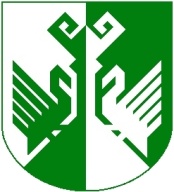 от 24 июня 2021 года № 283О внесении изменений в постановление администрации Сернурского муниципального района от 4 мая 2021 г. № 191 «Об утверждении Административного регламента по предоставлению муниципальной услуги «Направление уведомления о соответствии указанных в уведомлении о планируемых строительстве или реконструкции объекта индивидуального жилищного строительства или садового дома параметров объекта индивидуального жилищного строительства или садового дома установленным параметрам и допустимости размещения объекта индивидуального жилищного строительства или садового дома на земельном участке, уведомления о несоответствии указанных в уведомлении о планируемом строительстве или реконструкции объекта индивидуального жилищного строительства или садового дома параметров объекта индивидуального жилищного строительства или садового дома установленным параметрам и (или) недопустимости размещения объекта индивидуального жилищного строительства или садового дома на земельном участке»В соответствии с Федеральным законом от 27 июля 2010 г. 
№ 210-ФЗ «Об организации предоставления государственных 
и муниципальных услуг», администрация Сернурского муниципального района п о с т а н о в л я е т :1. Внести в Административный регламент администрации Сернурского муниципального района по предоставлению муниципальной услуги «Направление уведомления о соответствии указанных в уведомлении о планируемых строительстве или реконструкции объекта индивидуального жилищного строительства или садового дома параметров объекта индивидуального жилищного строительства или садового дома установленным параметрам и допустимости размещения объекта индивидуального жилищного строительства или садового дома на земельном участке, уведомления о несоответствии указанных в уведомлении о планируемом строительстве или реконструкции объекта индивидуального жилищного строительства или садового дома параметров объекта индивидуального жилищного строительства или садового дома установленным параметрам и (или) недопустимости размещения объекта индивидуального жилищного строительства или садового дома на земельном участке», утвержденный постановлением администрации Сернурского муниципального района от 4 мая 2021 г. № 191, следующие изменения:1) пункт 2.15 дополнить абзацем пятым следующего содержания:«- предоставления на бумажном носителе документов и информации, электронные образы которых ранее были заверены 
в соответствии с пунктом 7.2 части 1 статьи 16 Федерального закона, 
за исключением случаев, если нанесение отметок на такие документы либо их изъятие является необходимым условием предоставления муниципальной услуги, и иных случаев, установленных федеральными законами.»;2) абзац четвертый пункта 3.1 исключить;3) в пункте 3.2 слова «через посредством почтового отправления 
с уведомлением о вручении, через посредством почтового отправления 
с уведомлением о вручении,» исключить;4) сноску к абзацу девятому пункта 3.4 исключить;5) в абзаце первом пункта 3.26 слова «или пункте 3 части 8» исключить;6) в подпункте 1 пункта 5.1 слова «, запроса, указанного 
в статье 15.1 Федерального закона» исключить;7) подпункт 1 пункта 5.6 дополнить словами «, запроса, указанного в статье 15.1 Федерального закона».2. Настоящее постановление подлежит обнародованию и вступает 
в силу после его обнародования.3. Контроль за исполнением настоящего постановления оставляю за собой.  Глава администрации          Сернурского муниципального района                                                         А. КугергинКалинин С.И.(883633)9-89-72СОГЛАСОВАНО:Заместитель Главы, руководитель аппарата администрации Сернурского муниципального района  				М.С. Вознесенская 	24.06.2021Руководитель одела организационно-правовой работы и кадров администрации Сернурского муниципального района                                       		А.С. Антонов	               24.06.2021ШЕРНУРМУНИЦИПАЛЬНЫЙ  РАЙОНЫНАДМИНИСТРАЦИЙЖЕАДМИНИСТРАЦИЯ СЕРНУРСКОГО МУНИЦИПАЛЬНОГО РАЙОНАПУНЧАЛПОСТАНОВЛЕНИЕ